Post-colonialism Elements in May’s Winnetou the Apache KnightA Research PaperSubmitted to the English DepartmentFaculty of Arts and Letters Pasundan Universityas a Partial Fulfillment of the Requirementsfor Taking the Bachelor Degree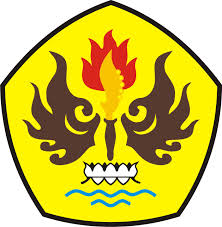 ByTriyandi Kesatria Anugrah117010042English Department Faculty of Arts and Letters Pasundan UniversityBandung 2015Post-colonialism Elements in May’s Winnetou the Apache KnightA Research PaperSubmitted to the English DepartmentFaculty of Arts and Letters Pasundan Universityas a Partial Fulfillment of the Requirementsfor Taking the Bachelor DegreeByTriyandi Kesatria Anugrah117010042Approved by:             Advisor I                                                    Advisor II        Dr. H. Wawan Setiawan, M.Sn.                   Erik Rusmana, S.S., M.Hum                NIP.Y. 151. 104. 38		             NIP.Y. 151.105.91Aknowledged by:  Dean Faculty of Arts and Letters                       Head of English DepartmentDr. Hj. Senny S Alwasilah, S.S., M.                   Erik Rusmana, S.S., M.Hum               NIP.Y. 151 10 322		  	            NIP.Y. 151.105.91